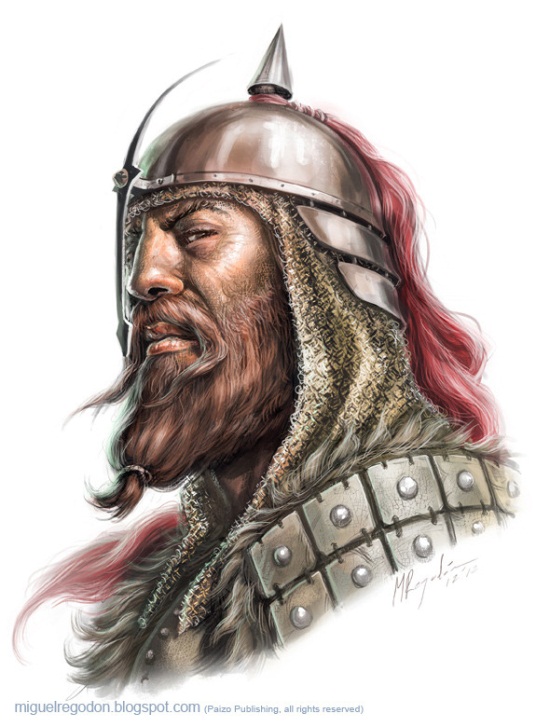 Bengeirr Haldyrson-Ulfen male in his 30s-son of Haldyr -enemy of Skelg the Ripper-follower of Gorum-imposing, Scornful, ProudThe Longaxes are household mercenaries employed by Taldan royalty. Predominantly of Ulfen stock, these guards don’t understand the Taldane language and could care less about politics. This makes them well-paid (loyal) and discrete (oblivious).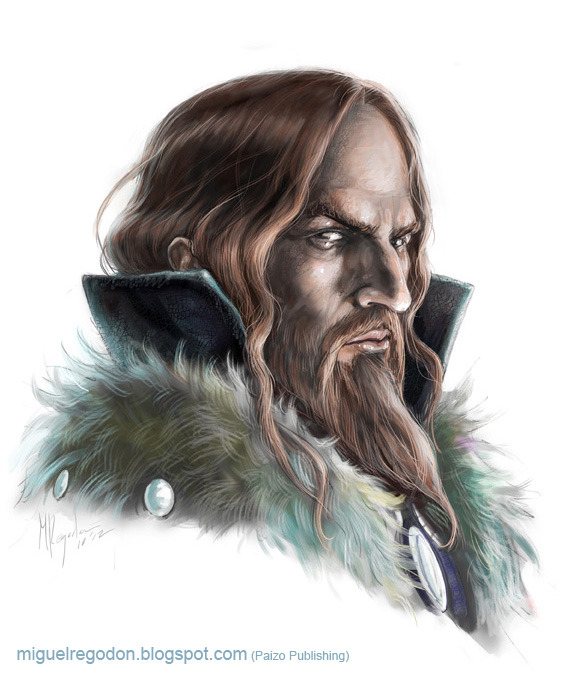 Skelg the Ripper-Ulfen male in his 40s-renown as a raider-fellow Pathfinder-employed as a Longaxe-currently freezing to death from some kind of curseNatalya Bjornson 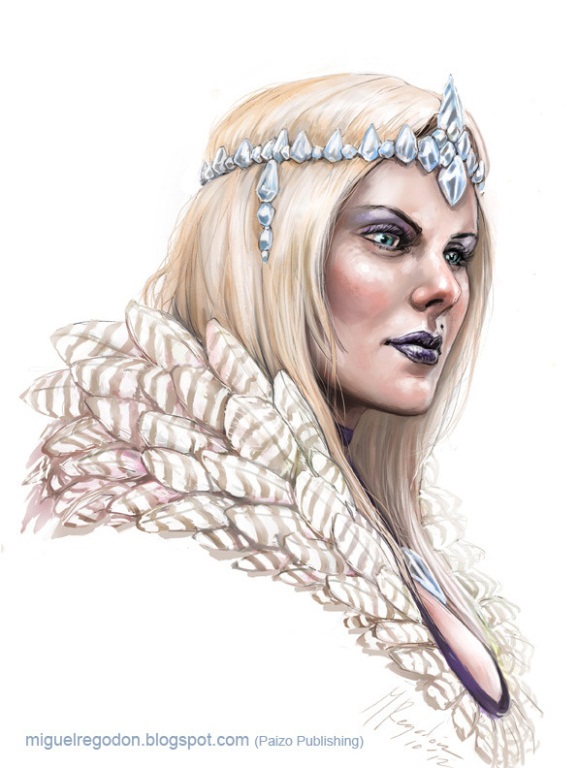 (née Yagevna)-Ulfen female in her late 20s-widow (3rd wife) of Haldyr Bjornson-native of Irrisen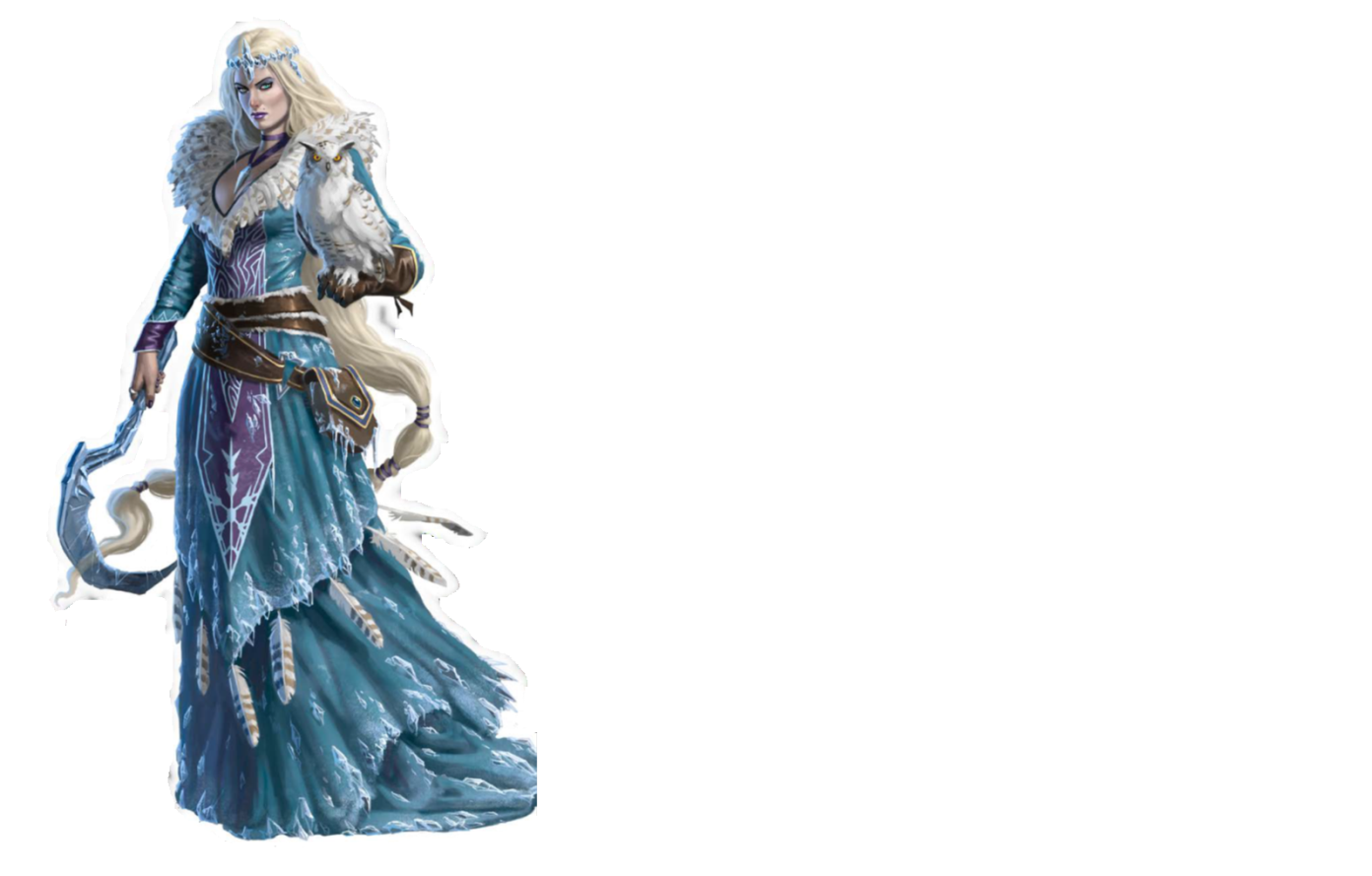 -aristocratic, coldThe Beacon of the North is a huge bullseye lantern made from cold iron. It was crafted by the witches of Irrisen. It is designed to be hung from the prow of a ship and illuminate the course ahead. It weighs about 50 lbs.